 На правах рукописи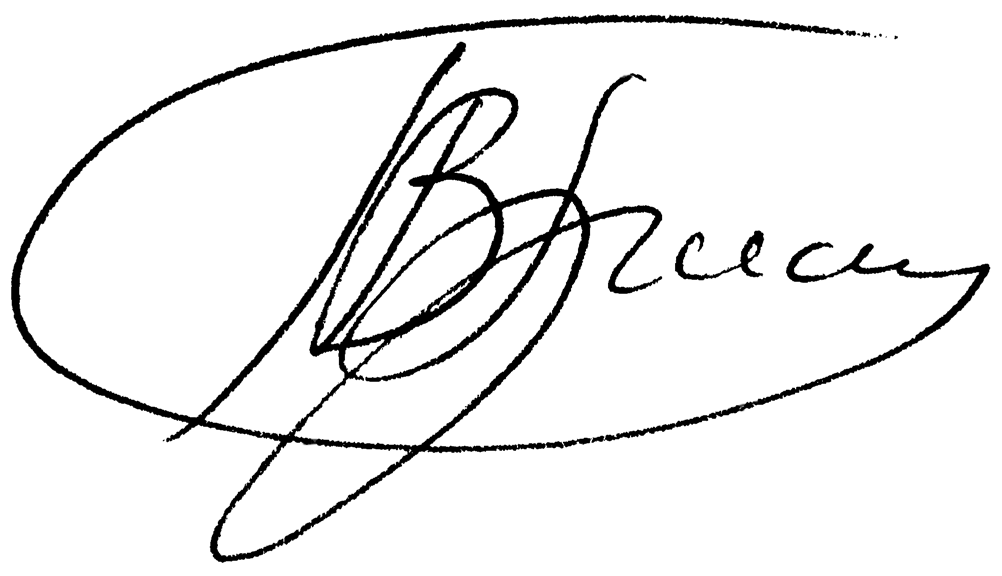 Аристархов Павел ВалерьевичРАЗРАБОТКА ЭЛЕМЕНТОВ МЕХАНИЗМА УПРАВЛЕНИЯ ЭКОНОМИЧЕСКИМ ПОТЕНЦИАЛОМ ПРОМЫШЛЕННОГО ПРЕДПРИЯТИЯ В УСЛОВИЯХ МОДЕРНИЗАЦИИАВТОРЕФЕРАТдиссертации на соискание ученой степеникандидата экономических наукЧелябинск – 2012Работа выполнена на кафедре «Экономика фирмы и рынков»
Южно-Уральского государственного университета.Научный руководитель –					доктор экономических наук, профессорКиселева Валентина Александровна.Официальные оппоненты:		доктор экономических наук, профессорВоложанин Владимир Владимирович;кандидат экономических наук, профессор,
заслуженный экономист России
Галкина Лидия Александровна.Ведущая организация –	ГОУ ВПО «Курганский государственный университет», г. Курган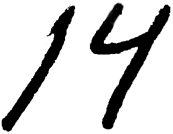 Защита состоится «25» апреля 2012 г., в ____ часов, на заседании диссертационного совета Д 212.298.07 в Южно-Уральском государственном университете: 454080, г. Челябинск, пр. им. В.И. Ленина, 76, ауд. 502.С диссертацией можно ознакомиться в библиотеке Южно-Уральского государственного университета.Автореферат разослан «21» марта 2012 г.Ученый секретарь диссертационного совета,
доктор экономических наук, профессор																																																								Бутрин А. Г.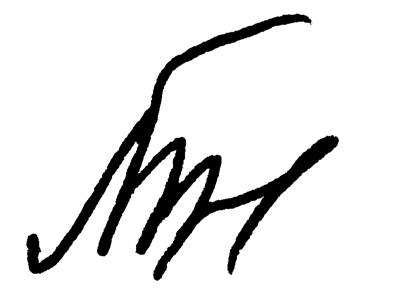 I. ОБЩАЯ ХАРАКТЕРИСТИКА РАБОТЫАктуальность темы исследования. В настоящее время модернизация российской экономики получила статус национальной идеи. При всем благотворном влиянии глобальной экономической открытости неизбежно возникает вопрос о возможном подрыве конкурентоспособности и экономической безопасности России. В Послании к Федеральному Собранию Президента Российской Федерации указывается на то, что модернизация российской экономики является вопросом выживания страны в современном мире. В условиях модернизации актуальными становятся проблемы конкурентоспособности и устойчивого развития предприятий на базе более полного использования и наращивания их экономического потенциала. 
Суть устойчивого развития предприятия заключается в целенаправленном и опережающем изменении факторов его внутренней среды с учетом требований внешней среды и одновременным обеспечением предприятия 
комплексной устойчивостью.Модернизация экономики и эффективное наращивание экономического потенциала возможно в существенной степени через внедрение инноваций. А возможность осуществления инновационных идей связано с наличием у предприятия в структуре элементов экономического потенциала интеллектуальной составляющей. К сожалению, в практике хозяйствующих субъектов до сих пор является традиционным приоритет материальной сферы при недооценке влияния «интеллектуальной начинки». В связи с этим актуальной становится проблема разработки механизма управления экономическим потенциалом предприятия на базе интеллектуальной составляющей для целей его устойчивого развития и повышения конкурентоспособности. В этом контексте тема диссертационного исследования приобретает актуальность и важность.Степень разработанности проблемы. Тематика диссертационного  исследования потребовала обзора широкого круга вопросов, затрагивающих теоретико-методологические основы и практические аспекты управления экономическим потенциалом предприятия. Заметный вклад в развитие концепции экономического потенциала внесли такие авторы как В.Н. Авдеенко,
 В.Р. Веснин, О.А. Жигунова, Г.Б. Клейнер, В.В. Ковалев, С.И. Кухаренко, Е.В. Лапин, П.П. Лутовинов, А.Н. Люкшинов, Ю.Ф. Прохоров, Л.С. Сосненко, 
В.Л. Тамбовцев, Т.Г. Храмцова. В рамках диссертационного исследования нами изучены теоретические и методологические положения по оценке вклада интеллектуальных ресурсов в повышение конкурентоспособности,  отраженные в трудах А.А. Анчишкина, Е. Бем-Баверка, В.Н. Белкина, Л.В. Владыкина, А.В. Горшкова, И.А. Баева, Л.А. Баева, С.В. Валдайцева, Д. Дэя, Т. Коно, Г.А. Краюхина, Н.К. Маусова, Р.Н. Колегаева, Д.В. Нестерова, Е.С. Сапиро, В.Н. Смагина, В.А. Киселевой,
 О.В. Решетковой, Э. Янчи.Не смотря на многочисленные упоминания в научных источниках о необходимости стратегического управления интеллектуальными ресурсами, нет достаточно проработанного инструментария, увязывающего общую концепцию устойчивого развития предприятия с мероприятиями в сфере управления интеллектуальными ресурсами. Недостаточная теоретическая проработка и несогласованность во взглядах ученых и практиков на возможности адекватной оценки вклада интеллектуальных ресурсов в процессы управления экономическим потенциалом промышленного предприятия позволили диссертанту сформулировать объект, предмет и цель исследования.Цель и задачи диссертационного исследования. Целью является разработка механизма управления экономическим потенциалом промышленного предприятия с целью устойчивого развития. Для достижения поставленной цели сформулированы следующие задачи:уточнить понятие «экономический потенциал предприятия» (ЭПП), исследовать концептуальные основы его формирования;разработать модель ЭПП, проанализировать и уточнить его структурные элементы, определить влияние интеллектуальных ресурсов на формирование экономического потенциала предприятия;разработать систему показателей для оценки вклада элементов экономического потенциала предприятия в процессы его развития; выявить влияние экономического потенциала на устойчивое развитие промышленного предприятия;разработать методические основы формирования механизма управления экономическим потенциалом промышленного предприятия на базе развития интеллектуального потенциала в условиях модернизации.Объект   исследования – процессы управления экономическим потенциалом промышленного предприятия.Предмет исследования – методы управления экономическим потенциалом предприятия.Теоретическую и методологическую основу исследования составили фундаментальные положения экономической теории, теории человеческого и интеллектуального капитала, брэнд-капитала, труды отечественных и зарубежных ученых, законодательные и нормативные акты Российской Федерации и ряда зарубежных стран, материалы научных конференций и периодической печати. В диссертационной работе использованы системный и структурный подходы, сравнительный анализ, экспертные оценки, экономико-математический анализ.Соответствие содержания диссертации заявленной специальности. Работа выполнена в соответствии с пунктами паспорта специальности ВАК 08.00.05 – Экономика и управление народным хозяйством: область исследования «Экономика, организация и управление предприятиями, отраслями, комплексами: промышленность»: п. 1.1.1. – «Разработка новых и адаптация существующих методов, механизмов и инструментов функционирования экономики, организации и управления хозяйственными образованиями в промышленности»; п.1.1.2 – «Формирование механизмов устойчивого развития экономики промышленных отраслей, комплексов, предприятий»; п.1.1.13. – «Инструменты и методы менеджмента промышленных предприятий, отраслей, комплексов».Информационная база исследования. Справочные данные сборников Федеральной службы государственной статистики РФ, нормативно-правовые акты, аналитические материалы, обзорно-аналитическая информация Министерства экономического развития, материалы периодической печати, информационные источники сети интернет, отчетность промышленных предприятий.Наиболее существенные результаты работы, обладающие научной новизной, состоят в следующем.Уточнено понятие «экономический потенциал предприятия» (ЭПП), исследованы концептуальные основы его формирования. Отличительной особенностью уточненного понятия ЭПП является конкретизация целей формирования экономического потенциала в условиях динамичной и неопределенной внешней среды.Разработана модель ЭПП, проанализированы и уточнены его структурные элементы и степень их участия в формирования ЭПП в условиях модернизации. Предложенная модель ЭПП отражает системный подход к его исследованию, дает представление об иерархии локальных потенциалов, их взаимосвязи и положению по отношению к системе в целом.Разработана система показателей для оценки вклада элементов экономического потенциала предприятия в процессы устойчивого его развития; выявлено влияние экономического потенциала на устойчивое развитие предприятия. Посредством качественного графа модели ЭПП доказано, что составляющие интеллектуального потенциала (интеллектуальные ресурсы) являются основными источниками наращивания экономического потенциала предприятия, результаты оценки интеллектуального потенциала позволяют судить о возможностях дальнейшего устойчивого развития.Разработаны методические основы механизма управления ЭПП на базе развития их интеллектуальных ресурсов в условиях модернизации. На базе модели ЭПП проведено математическое моделирование, показывающее существенное положительное влияние интеллектуального потенциала на основные результирующие локальные потенциалы в системе ЭПП. Номограммы оптимизации ЭПП позволяют проводить исследование вариантов использования факторов производства для достижения положительной динамики рыночной стоимости предприятия, являющейся отражением процессов устойчивого развития предприятия.Обоснованность и достоверность полученных научных результатов подтверждается:использованием в работе трудов авторитетных ученых в области исследования процессов управления экономическим потенциалом предприятия;глубоким исследованием существующих методик оценки и управления экономическим потенциалом предприятия;использованием в работе традиционных методов научного познания: анализа, синтеза, дедукции, индукции, сравнительного анализа;глубоким изучением понятий модернизация, инновации, экономический потенциал предприятия;Теоретическая и практическая значимость исследования заключается в том, что разработанные теоретические положения и методические подходы к управлению потенциалом предприятия на основе интеллектуальных ресурсов расширили научные представления об особенностях, результатах и эффективности инновационных процессов на промышленных предприятиях. Сформированные в работе выводы могут быть использованы при формировании инновационной политики предприятия. Применение предложенных практических рекомендаций и методических материалов при формировании стратегии устойчивого развития предприятия на основе управления объектами интеллектуальной собственности будет способствовать положительной динамике развития основных показателей деятельности предприятия и увеличению его рыночной стоимости.Теоретические положения диссертации могут быть использованы в ходе дальнейшего исследования данной проблемы, а также в учебном процессе при изучении дисциплин «Внутрифирменное и стратегическое планирование на промышленных предприятиях», «Инновационный менеджмент», «Оценка объектов интеллектуальной собственности и нематериальных активов», а также в системе дополнительного образования, подготовки, переподготовки и повышения квалификации.Апробация работы. Основные положения диссертационной работы были доложены на следующих научно-практических конференциях: I научная конференция аспирантов и докторантов Южно-Уральского государственного университета (Челябинск, 2009), Всероссийской конференции с элементами научной школы для молодежи (Челябинск, 2009), Международной научной школы для молодежи Управление инновациями в условиях особых экономических зон технико-внедренческого типа и в наукоградах Российской Федерации (Челябинск, 2010), II научная конференция аспирантов и докторантов Южно-Уральского государственного университета (Челябинск, 2010), III научная конференция аспирантов и докторантов Южно-Уральского государственного университета (Челябинск, 2011), международная заочная научно-практическая конференция «Процессный подход в экономике и управлении» (Омск, 2011), международной заочная научно-практическая конференция «Экономика и управление: проблемы и решения» (Новосибирск, 2011), Всероссийская научно-практическая конференция «Информационные аспекты экономики» (Санкт-Петербург, 2011). Разработанные рекомендации и практические результаты диссертации приняты к внедрению на производственном предприятиях ОАО «Челябинский трубопрокатный завод» (г. Челябинск), ОАО «Первоуральский новотрубный завод» (г. Первоуральск), а также в учебном процессе при разработке учебных курсов «Оценка нематериальных активов и объектов интеллектуальной собственности», «Управление рыночной стоимостью предприятия», что подтверждается актами.Публикации. Основные положения и результаты диссертационного исследования отражены в 13 печатных работах общим объемом 3,87 п.л. авторского текста, в том числе две статьи в рецензируемых изданиях, рекомендованных ВАК РФ для опубликования основных результатов диссертации на соискание ученой степени кандидата экономических наук и 1 коллективная монография.Структура и объем работы. Диссертация состоит из введения, трех глав, заключения, списка использованной литературы. Основной текст работы изложен на 221 страницах печатного текста, включая 7 таблиц и 22 рисунка. Список литературы содержит 197 источников.Во введении обоснована актуальность темы исследования, сформулированы цели и задачи, определены объект и предмет исследования, обозначены научная новизна и практическая значимость полученных результатов, представлена логико-структурная схема исследования.В первой главе «Состояние вопроса об управлении развитием предприятия в условиях модернизации» изучены особенности процессов модернизации в современной экономике. Уточнен понятийный аппарат, используемый для описания процесса устойчивого развития предприятия. Проанализирована роль интеллектуальных ресурсов в процессах устойчивого развития предприятия в условиях модернизации.Во второй главе «Методические подходы к оценке уровня развития предприятия на основе экономического потенциала» изучен инструментарий, применяемый для оценки уровня развития предприятия. Предложен системный подход к анализу уровня развития предприятия на базе экономического потенциала. Проведен качественный анализ системы «экономический потенциал предприятия», выявлены основные элементы формирования экономического потенциала и показатели, свидетельствующие о достигнутом уровне развития.В третьей главе «Разработка механизма управления экономическим потенциалом предприятия» по разработанной автором методике проведено исследование уровня развития промышленных предприятиях на базе их экономического потенциала. Даны рекомендации по использованию данной методики в качестве инструмента управления экономическим потенциалом предприятия в рамках корпоративной стратегии устойчивого развития предприятия в условиях модернизации. В заключении подводятся основные итоги работы, формулируются выводы, вытекающие из результатов исследования.Поставленная цель и задачи определили логику и структуру диссертационного исследования (рис. 1).Рис. 1. Логико-структурная схема диссертационного исследованияII. ОСНОВНЫЕ НАУЧНЫЕ ПОЛОЖЕНИЯ ДИССЕРТАЦИИ,ВЫНОСИМЫЕ НА ЗАЩИТУИсследованы концептуальные основы формирования экономического потенциала предприятия. На основе анализа существующих теоретических подходов к определению экономического потенциала предприятия можно констатировать отсутствие единства в трактовке данной категории. Основные тенденции в наполнении понятия «экономический потенциал предприятия» отражены в табл. 1.Таблица 1Тенденции в наполнении понятия«экономический потенциал предприятия»Развитие понятия «экономический потенциал предприятия» представлено нами на рис. 2.С нашей точки зрения наиболее полно отражает сущность экономического потенциала предприятия стратегический (целевой) подход, предполагающий не только способность предприятия как социально-экономической системы достигать результатов в её текущем состоянии, но и стратегические цели устойчивого развития.Рис. 2. Развитие понятия «экономический потенциал предприятия»Для дальнейшего исследования концептуальных основ формирования экономического потенциала мы провели анализ и определили основные его характеристики (рис. 3).Рис. 3. Характеристики экономического потенциала предприятияПрименительно к теме диссертационного исследования выявленные характеристики мы трактуем следующим образом (табл. 2).Таблица 2Трактовка характеристик экономического потенциалаПроведенное исследование формирования понятия «экономический потенциал предприятия» позволяет нам дать следующее его определение. Экономический потенциал – совокупные ресурсные возможности предприятия, используемые в целях достижения конкурентоспособности и устойчивого развития в условиях динамичной и неопределенной внешней среды. Отличительной особенностью нашего определения является конкретизация целей формирования экономического потенциала в условиях модернизации.В научных источниках отмечается важность изучения проблемы оценки экономического потенциала предприятия, рассматривается сущность и состав, но элементы его структуры чаще всего рассматриваются обособленно, при построении структуры экономического потенциала не учитываются принципы иерархии и взаимовлияния. Без внимания остается вопрос определения основных источников формирования экономического потенциала, дающих возможность устойчивого развития в динамичной, сложной и неопределенной среде. Экономический потенциал предприятия рассматривается нами как целостная система, основными элементами которой являются локальные потенциалы (подсистемы). Локальные потенциалы находятся во взаимосвязи и в совокупности определяют состояние всей системы. На рисунке 4 отображено наше представление об иерархии локальных потенциалов и их положение по отношению к системе в целом.2. Разработана модель ЭПП, проанализированы и уточнены структурные элементы ЭПП и их значимость в процессах развития предприятия в условиях модернизацииВ качестве инструмента формирования и уточнения гипотезы о функционировании исследуемого объекта нами используется авторская концептуальная модель системы «экономический потенциал предприятия». Функционально-структурные связи в модели между элементами системы позволяют определять роль и назначение подсистем по отношению к целому, оценивать взаимозависимость отдельных элементов системы (рис. 5). Предложенная нами модель позволяет сделать следующие предположения:необходимым условием устойчивого развития предприятия является формирование инновационного потенциала, на базе всех ресурсных возможностей; главным фактором формирования инновационного потенциала является интеллектуальный потенциал предприятия;интеллектуальный потенциал предприятия в основном определяется составляющими трудового потенциала;интеллектуальный потенциал вносит вклад в формирование имущественного (материально-технического) потенциала в виде прав на объекты интеллектуальной собственности (организационного интеллектуального потенциала);инновационный потенциал находится во взаимосвязи с рыночным потенциалом, формирующим устойчивый спрос на продукцию, производимую предприятием;целенаправленное воздействие на ресурсный потенциал предприятия оказывает управленческий потенциал, от уровня развития которого зависит эффективность использования ресурсных возможностей предприятия; кумулятивное воздействие производственного, инновационного и рыночного потенциалов, соответствующих условию конкурентоспособности предприятия на рынке, формируют экономический потенциал предприятия.Для подтверждения сделанных нами предположений использован качественный граф, отображающий механизм формирования экономического потенциала предприятия (рис. 6).Для построения качественного графа связей выполняются следующие действия:выделяются факторы, которые могут иметь отношение к рассматриваемой проблеме;идентифицируются  возможные причинные взаимосвязи между каждым фактором;для каждого фактора оценивается: на какие другие факторы он влияет, под влиянием каких факторов он находится сам.После оценки всех взаимосвязей подсчитывается число связей, приходящих к каждому фактору и уходящих от него. В зависимости от числа стрелок в каждом направлении для каждого фактора можно определить одну из трех ролей:Индикатор «генератор». Это фактор, имеющий множество связей, влияющих на уровень показателей другого фактора. Такой фактор называется дросселирующим. Индикатор показателей имеет больше выходящих связей, чем входящих. Когда предпринимается попытка отыскать основную причину проблемы или эффект, то генератор показателей следует выбирать в качестве отправной точки для проведения исследования. Эти факторы – движущая сила процесса и они  формируют уровень остальных показателей.Индикатор «результат». Это фактор, являющийся результатом действия генератора(-ов) показателей. Индикатор результата имеет больше входящих стрелок, чем выходящих. Индикатор «генератор-результат». Это фактор, являющийся одновременно дросселирующим и результирующим. Данный фактор является промежуточным результатом, имеет одинаковое количество входящих и выходящих стрелок.Отображение связей качественного графа механизма формирования экономического потенциала предприятия представлено в табл. 3. Построенный для анализа проблемы наращивания экономического потенциала предприятия качественный граф указывает на то, что основными генераторами показателей (дросселирующими факторами) являются:блок интеллектуального потенциала предприятия (П6),финансовый потенциал (П12); управленческий потенциал (П15). Установлено, что основными индикаторами «Результат» являются:экономический потенциал (П1);инновационный потенциал (П3);имущественный потенциал (П8). 3. Разработана система показателей для оценки вклада элементов ЭПП в процессы его развития; выявлено влияние интеллектуальных ресурсов на формирование экономического потенциала.В целях дальнейшего исследования проблемы устойчивого развития предприятия на базе экономического потенциала предприятия необходимо разработать совокупность важнейших характеристик системы, позволяющих в формализованном виде описать состояние её основных элементов, выбрать оптимальные варианты функционирования системы и наметить наилучшие способы её развития. Нами предложена система индикаторов уровня развития предприятия, отражающая состояние важнейших элементов экономического потенциала предприятия. Отразим в таблице основные показатели, отражающие различные элементы экономического потенциала предприятия (табл. 4).Таблица 3Отображение связей качественного графа механизма формированияэкономического потенциала предприятияКачественный граф показал, что составляющие интеллектуального потенциала являются основными источниками формирования экономического потенциала, следовательно, по их состоянию можно судить о возможностях наращивания экономического потенциала предприятия. Таблица 4Показатели, отражающие элементы системы «экономической потенциал предприятия»Для развития интеллектуального потенциала предприятия необходимы внутренние условия и соответствующая корпоративная стратегия, нацеленная на максимально полное использование интеллектуальных ресурсов, включая формализацию, оценку, учет и использование в производственно-хозяйственной деятельности. Поэтому для оценки интеллектуального потенциала мы должны иметь представление о его текущем состоянии и о состоянии основных источников его формирования.4. Разработаны методические основы механизма управления экономическим потенциалом промышленных предприятий на базе развития интеллектуального потенциала в условиях модернизации.В последнее время вопросам управления экономическим потенциалом предприятия уделяется значительное внимание в научной литературе. Практически по всех научных источниках отмечается взаимосвязь экономического потенциала предприятия с инновационной деятельностью предприятия на базе интеллектуального потенциала, обеспечивающая устойчивое развитие предприятия.Вместе с тем, в литературе недостаточно представлены работы, предлагающие конкретные системы мер по управлению устойчивым развитием предприятия на базе оценки влияния отдельных элементов экономического потенциала на уровень развития предприятия. В связи с этим не вызывает сомнения необходимость разработки и совершенствования механизма управления развитием экономического потенциала предприятия. Основные элементы такого управления можно изобразить в виде схемы, приведенной на рис. 7.Рис. 7. Элементы управления экономическим потенциаломПредложенная нами модель управления экономическим потенциалом предприятия, отражающая его структуру, источники и взаимосвязи, послужила основой для математического моделирования.Применение рототабельного центрального композиционного планирования второго порядка и обработка данных на ЭВМ позволили получить математические модели оценки факторов (элементов) экономического потенциала предприятия в виде регрессионных уравнений θk, (k – количество блоков, согласно когнитивной карте модели экономического потенциала, k = 1, …,15).Некоторые математические модели, полученные для данных блоков экономического потенциала, имеют вид:Экономический потенциал предприятия:П1= 918875,4 +359501 * П2 +157125 * П3 – 26085,3 * П4 -29594,8 * П22 -112237,2 * П32 -209905,5 * П42 -29594,6 * П62 +86550 * П2 * П3 - 41350 *П2* П4 +71400 * П3* П4. Производственный потенциал предприятия:П2 = 916563,4 + 79338,2 * П4 + 33952,5 * П5  –20561,2 * П9 + 233464,5 * П6 - 78487,5 * П42 – 112250,4 * П52  –24850,8 * П92 -102738,1 * П72 + 36696,6 * П4 * П7 +12476,8 * П5 * П7  –22751,9 * П9 * П7.Инновационный потенциал:П3 = 33643,02 + 52154,25 * П2  + 16535,91 * П6  + 35031,48 * П4  + 40118,04 * П22 + 11865,4 *П42  +10745 * П2 * П6  + 21722,44 * П2  * *П4 + 10555 * П6 * П4.Рыночный потенциал:П4 = 171099,61+82153,62 * П2 +27989,76 * П3 +55897,03 * П6 – 33891,15 * П32 + 48720,08 * П62  + 22556,28 *П2 * П3 + 30093,72 * П2* П6  + 22856,22 
*П3  * П6.Интеллектуальный потенциал:П6 = – 26624539,98 + 22408521,26 * П4 + 11377497,3 *П5 +26469313,04 * П7 + 40173349,35 *П42  + 32576537,69 * П52 + 22636402,08 *П92  + 17722620,86 * П72  + 3658595,84 * П4 *П5  + 9568635,31 * П4 * П7  + 4708376,06 *П5 * П7 .Организационный интеллектуальный потенциал:П5 = 986771,5 + 231173,6 * П4  + 148587,9 *П7  –199802,3 * П42  -294538,6 * П72  + 64494,3 * П4  * П7.Трудовой потенциал предприятия:П10 = 6037,3 +1349,2 * П14 +817,5 * П5 + 371,2 * П9  + 741,3 * П7 – 342,9 * П142 – 310,4 *П52  + 560,8 * П72  + 220,7 * П14 *П7 .Линейная часть уравнений позволяет провести качественно-количественный анализ по величине и знаку регрессионных коэффициентов, определяющих влияние переменных факторов. Можно отметить существенное положительное влияние интеллектуального потенциала на основные результирующие локальные потенциалы в системе экономического потенциала предприятия.Дальнейшее исследование моделей проводилось по номограммам, позволяющим определить значения факторов моделей, соответствующее максимальному значению П1. На рис. 8 представлен вариант номограммы оптимизации экономического потенциала предприятия.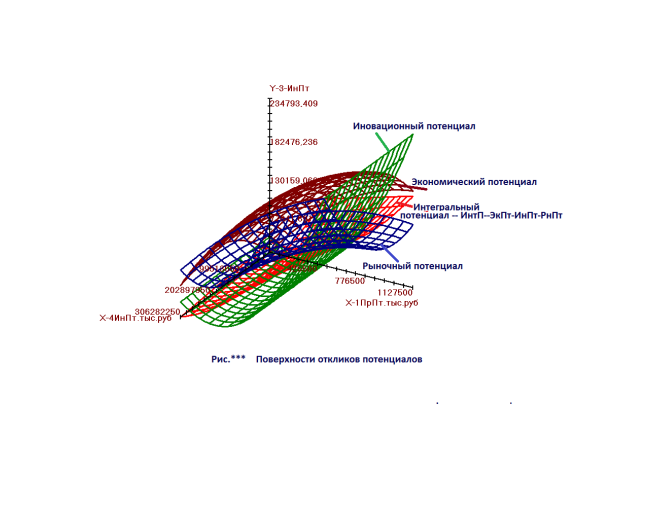 Исследование было проведено, основываясь на результатах деятельности следующих предприятий металлургической отрасли: ОАО «ММК», ОАО «ЧМК», ОАО «СЕВЕРСТАЛЬ», ОАО «НЛМК».В результате исследования:проанализирована конкурентоспособность предприятий на базе оценки их экономического потенциала;определен уровень развития предприятий на методической основе бенчмаркинга;проанализирована роль интеллектуального потенциала в формировании экономического потенциала и достижении определенного уровня развития предприятий металлургической отрасли.Номограммы позволили определить оптимальное сочетание основных локальных потенциалов предприятия для достижения максимальной рыночной капитализации.Использование предложенного нами математического инструментария позволит проводить исследование вариантов использования факторов производства для достижения положительной динамики рыночной стоимости, являющейся отражением процессов устойчивого развития предприятия в условиях модернизации экономики. Допуская то, что разница в 
рыночной стоимости сопоставляемых путем бенчмаркинга предприятий соответствует разнице значений их локальных потенциалов, можно делать вывод о текущем состоянии развития предприятия и об эффективности инвестиций в анализируемые потенциалы.Данная методика может быть использована в качестве механизма управления экономическим потенциалом предприятия, поскольку позволяет проанализировать основные факторы, определяющие текущее состояние развития и получить информацию, необходимую для разработки мероприятий по корректировке и улучшению конкретных показателей деятельности предприятия.Проведенная апробация позволяет сделать вывод о практической применимости разработанных методов.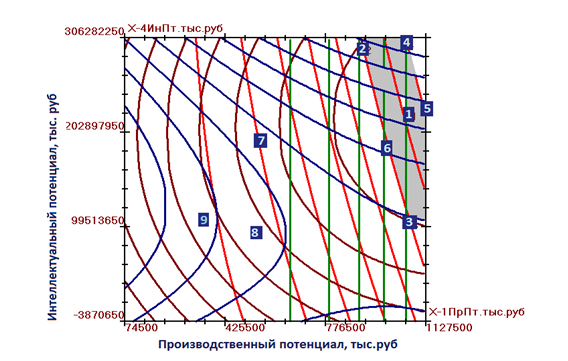 Рис. 9. Вариант номограммы оптимизации экономического потенциала предприятияРазработанная методика обеспечивает достаточную гибкость в управлении, поскольку предполагает закрепление процедуры мониторинга достижения намеченной цели устойчивого развития предприятия.III. ПУБЛИКАЦИИ ПО ТЕМЕ ДИССЕРТАЦИИСтатьи в изданиях, определенных ВАК РФАристархов, П.В. Современные аспекты теории капитала / 
П.В. Аристархов, О.В. Рязанцева // Проблемы права. Международный правовой журнал. – 2010. – № 2(22). – C. 135 – 140 (авторских 0,2 п.л.).Аристархов, П.В. Интеллектуальный потенциал предприятия как фактор его устойчивого развития / П.В. Аристархов, В.А. Киселева, О.В. Рязанцева // Вестник Южно-Уральского государственного университета. Серия «Экономика и менеджмент». – Челябинск, 2012. – №9 (268), выпуск 21. – С. 128-134 (авторских 0,6 п.л.).Монографии Инновационная стратегия как часть стратегии устойчивого развития предприятия. Управление развитием предприятия в условиях предпринимательской экономики / П.В. Аристархов, М.Д. Бутакова, С.И. Кухаренко и др.: Коллективная монография / Под ред. С.И. Кухаренко, Т.А. Шиндиной // Челябинск: Изд-во ЮУрГУ. – 2010. – 160 с. (авторских 0,32 п.л.).Прочие публикации по теме диссертационного исследованияАристархов, П.В. Роль товарных знаков в формировании рыночной стоимости предприятия / П. В. Аристархов // Материалы первой научной конференции аспирантов и докторантов. Экономика. Управление. Право. – Челябинск: Издательский центр ЮУрГУ. – 2009. – C. 180–184 
(авторских 0,3 п.л.).Аристархов, П.В. Влияние менеджмента предприятия на рыночную стоимость товарного знака / П.В. Аристархов, О.В. Решеткова // Управление процессами конвертации научно-технических разработок в социально-экономическое богатство общества: тематический сборник научных трудов Всероссийской конференции с элементами научной школы для молодежи. – Челябинск: Издательский центр ЮУрГУ. – 2009. – C. 198–201 
(авторских 0,15 п.л.).Аристархов, П.В., Анализ развития концепции экономического потенциала предприятия / П.В. Аристархов, В.А. Киселева, О.В. Рязанцева // Академический журнал Челябинский гуманитарий. Научный журнал. – Челябинск, 2010. – 4(13). – C. 21–23 (авторских 0,15 п.л.).Аристархов П.В. Интеллектуальный капитал как основа инновационного развития предприятия / П.В. Аристархов, Ю.В. Никифорова // Тематический сборник научных трудов Международной научной школы для молодежи «Управление инновациями в условиях особых экономических зон технико-внедренческого типа и в наукоградах Российской Федерации». – Челябинск. Издательский центр ЮУрГУ. – 2010. – С. 134 – 136 (авторских 0,1 п.л.).Аристархов, П.В. Гудвилл, брэнд, товарный знак: вопросы терминологии / П.В. Аристархов // Материалы второй научной конференции аспирантов и докторантов. Экономика. Управление. Право. – Челябинск: Издательский центр ЮУрГУ. – 2010. – C. 223–227 (авторских 0,3 п.л.).Аристархов, П.В. Экономический потенциал как отражение рыночной стоимости предприятия / П.В. Аристархов, О.В. Рязанцева // Материалы третьей научной конференции аспирантов и докторантов. Экономика. Управление. Право. – Челябинск: Издательский центр ЮУрГУ. – Челябинск, 2011.– C. 187–190 (авторских 0,15 п.л.).Аристархов, П.В. Основные задачи процесса устойчивого развития предприятия / П.В. Аристархов, О.В. Рязанцева // Материалы международной заочной научно-практической конференции «Процессный подход в экономике и управлении». – Омск: Издательство ОмГУ, 2011 2011. – С. 127–129(авторских 0,15 п.л.).Аристархов, П.В. Управление интеллектуальной собственностью в контексте устойчивого развития предприятия / П.В. Аристархов // Материалы третьей научной конференции аспирантов и докторантов. Экономика. Управление. Право. – Челябинск: Издательский центр ЮУрГУ. – 2011. –
 C. 162–165 (авторских 0,25 п.л.).Аристархов, П.В. Развитие концепции экономического потенциала предприятия в разрезе целевого подхода / П.В. Аристархов // Материалы международной заочной научно-практической конференции «Экономика и управление: проблемы и решения». Часть II. – Новосибирск, 2011. – С. 16-24 (авторских 0,6 п.л.). Аристархов, П.В. Разработка концептуальной модели 
экономического потенциала предприятия / П.В. Аристархов // 
Материалы всероссийской научно-практической конференции «Информационные аспекты экономики». – СПб.: Изд-во СПбИЭУ «ИНЖЕКОН», 2011. – С. 245-256(авторских 0,6 п.л.).Аристархов Павел ВалерьевичРАЗРАБОТКА ЭЛЕМЕНТОВ МЕХАНИЗМА УПРАВЛЕНИЯ 
ИНТЕЛЛЕКТУАЛЬНЫМ ПОТЕНЦИАЛОМ ПРОМЫШЛЕННОГО ПРЕДПРИЯТИЯ В УСЛОВИЯХ МОДЕРНИЗАЦИИСпециальность 08.00.05 – «Экономика и управление народнымхозяйством (экономика, организация и управление предприятиями, отраслями, комплексами: промышленность)»АВТОРЕФЕРАТдиссертации на соискание ученой степеникандидата экономических наукИздательский центр Южно-Уральского государственного университетаПодписано в печать 20.01.2012. Формат 60×84 1/16. Печать оперативная.Усл. печ. л. 1,5. Тираж 100 экз. Заказ 428. Изготовлено в полном соответствии с качеством
предоставленных оригиналов заказчиком. ООО «РЕКПОЛ», 454080, г. Челябинск, пр. Ленина, 77,
тел.: (351) 265-41-09, 265-49-84.Специальность 08.00.05 – «Экономика и управление народным хозяйством (экономика, организация и управление предприятиями, отраслями, комплексами: промышленность)»АвторыПодход Ресурсный Ресурсный В.Р. Веснин,Г.Б. Клейнер,В.В. КовалевН.Ф. РиффаСовокупность ресурсов, находящихся в распоряжении предприятия. Оценка потенциала сводится к определению стоимости активов предприятия, отраженных в балансе предприятия.Результативный Результативный В.Н. Авдеенко,М.В. Афанасьев,Ю.Г. Гусев,Е.В. Лапин, А.Н. Люкшинов,Г.С. Мерзликина,Л.С. ШаховскаяСовокупность возможностей по выпуску продукции, в условиях, обеспечивающих наиболее полное использование по времени и продуктивности определенного количества имеющихся в наличии экономических ресурсов. Оценку потенциала дает определение производственной мощности предприятия по выпуску продукции.Стратегический (целевой)Стратегический (целевой)Р.А. Белоусов,И.А. Гунина,С.И. Кухаренко,Ю.Ф. ПрохоровЛ.С. Сосненко,А.А. Харин,Т.Г. ХрамцоваСовокупность ресурсов и резервов и способность предприятия обеспечивать свое долговременное функционирование и достижение стратегических целей. Оценка потенциала возможна на основе оценки конкурентоспособности и возможностей устойчивого развития. ХарактеристикаТрактовкаВнешние условия реализацииУсловия модернизации экономики Внутренние предпосылки развитияСтратегия инновационного развития предприятияПринадлежность субъекту (носителю) потенциалаХозяйствующий субъектИспользование потенциала для решения определенной задачи, достижения определенной целиИспользование для целей устойчивого развития предприятияИсточники формирования потенциалаПроизводственные ресурсы предприятия (средства труда, предметы труда, финансовые ресурсы, трудовые ресурсы, интеллектуальные ресурсы, информационные ресурсы)Возможность идентификации и измеренияДинамика рыночной стоимости, как интегрального показателя эффективности деятельности предприятияНаименование элементаОбозначение элементаИсходящие связиВходящие связиХарактеристика элементаЭкономический потенциалП1–П2, П3, П4результатПроизводственный потенциалП2П1, П4, П3П5, П6, П9генератор-результатИнновационный потенциалП3П1, П4П2, П4, П6результатРыночный потенциалП4П1, П3, П5П2, П3, П6генератор-результатОрганизационный интеллектуальный потенциалП5П2, П6, П11П4, П7генераторИнтеллектуальный потенциалП6П3, П2, П4, П9П5, П7генераторИнтеллектуальный потенциал персоналаП7П5, П6П10генераторИмущественный потенциалП8П9П11, П12результатРесурсный потенциалП9П2П6, П8, П10результатТрудовой потенциалП10П7, П9П13, П14генератор-результатМатериально-технический потенциалП11П8, П13П5, П12, П13, П15результатФинансовый потенциалП12П8, П11П15генераторПрофессионально-квалификационный потенциалП13П10, П11, П14П11, П14, П15генератор-результатТворческий потенциалП14П10, П13П13, П15генератор-результатУправленческий потенциалП15П11, П12, П13, П14–генераторНаименование элемента системыОбозначениеОбозначениеПоказательЭкономический потенциал предприятияП1П1Рыночная капитализацияПроизводственный потенциал предприятияП2П2Производственная мощностьИнновационный потенциал предприятияП3П3Затраты на НИОКР, доля инновационной продукции в общем объеме производства, отношение затрат на НИОКР к выручке от реализацииРыночный потенциал предприятияП4П4Объем реализации продукцииРесурсный потенциал предприятияП9П9Среднегодовая выработка на одного работникаТрудовой потенциал предприятияП10П13Профессионально-квалификационный потенциал персонала: численность персонала, структура персоналаТрудовой потенциал предприятияП10П14Творческий потенциал персонала предприятия: экспертная оценка мотивации и инновационной активностиИмущественный потенциал предприятияП8П8Балансовая стоимость активовМатериально-технический потенциал предприятияП11П11Показатели состояния и использования основных производственных фондовФинансовый потенциал предприятияП12П12Показатели рентабельности, платежеспособности, финансовой устойчивости и деловой активностиУправленческий потенциалП15П15Оценка уровня развития управленческого персонала Интеллектуальный потенциалП6П5Организационный интеллектуальный потенциал: стоимость ОИС, принадлежащих предприятия, доля ОИС в активах предприятияИнтеллектуальный потенциалП6П7Интеллектуальный потенциал персонала: затраты на переподготовку и повышение квалификации,